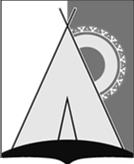 СОВЕТ ДЕПУТАТОВСЕЛЬСКОГО ПОСЕЛЕНИЯ РУССКИНСКАЯСургутского районаХанты - Мансийского автономного округа - ЮгрыРЕШЕНИЕ« 18 »  марта  2020 года								                   №51д. Русскинская            В соответствии со статьёй 179.4 Бюджетного кодекса Российской ФедерацииСовет депутатов сельского поселения Русскинская решил:         1.   Внести в приложение к решению Совета депутатов сельского поселения Русскинская от 13.11.2017 № 210  «О дорожном фонде муниципального образования сельское поселение Русскинская » следующие изменения:                 1.1. Абзац 7 пункта  2.1 раздела 2 изложить в следующей редакции:         « - не более 5,5 % от налоговых и неналоговых доходов бюджета поселения, за            исключением предусмотренных в абзацах 2 - 4 настоящего пункта.»        2. Решение вступает в силу после его официального опубликования (обнародования) и распространяется на правоотношения, возникшие с 01 января 2019 года.Глава сельского поселения Русскинская					   А.Н. СоболевО внесении изменений в решение Совета депутатов сельского поселения Русскинская от 13.11.2017 № 210 « О дорожном фонде муниципального образования сельское поселение Русскинская »